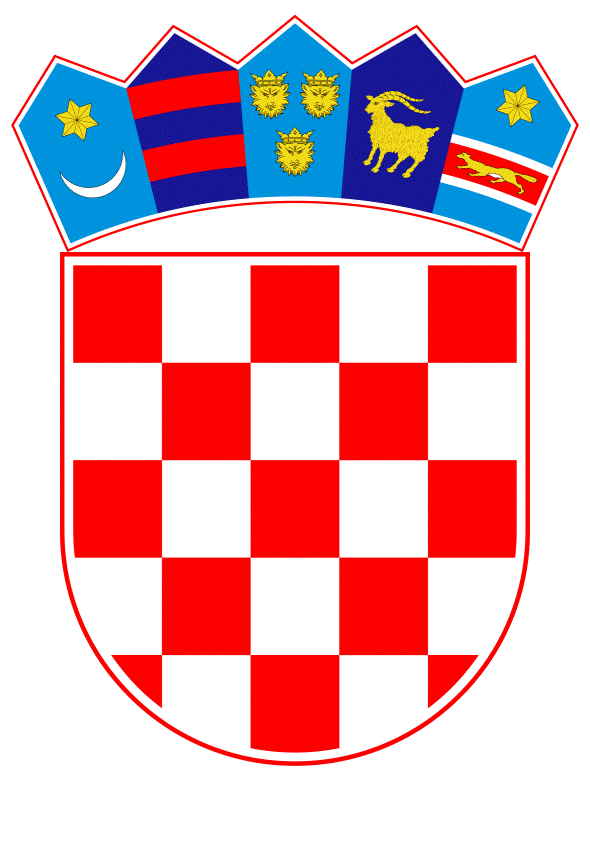 VLADA REPUBLIKE HRVATSKEZagreb, 23. lipnja 2021._________________________________________________________________________________________________________________________________________________________________________________________________________________________________PrijedlogNa temelju članka 31. stavka 3. Zakona o Vladi Republike Hrvatske („Narodne novine“, br. 150/11., 119/14., 93/16. i 116/18.) i točke II. Odluke o kriterijima i postupku za prihvaćanje pokroviteljstva Vlade Republike Hrvatske („Narodne novine“, broj 44/16.), Vlada Republike Hrvatske je na sjednici održanoj __________ 2021. donijelaZ A K L J U Č A K	1.	Vlada Republike Hrvatske prihvaća pokroviteljstvo nad 55. međunarodnom smotrom folklora „Đakovački vezovi“, sukladno zamolbi gradonačelnika Grada Đakova.	2.	Ministarstvo kulture i medija sufinancirat će navedenu smotru folklora, u iznosu od 145.000,00 kuna, iz vlastitih sredstava osiguranih u Državnom proračunu Republike Hrvatske za 2021. Klasa: Urbroj: Zagreb,    PREDSJEDNIKmr. sc. Andrej PlenkovićO B R A Z L O Ž E N J EĐakovački vezovi predstavljaju najsnažniju poruku nacionalnoga identiteta kojom cijela Đakovština promovira vlastite gospodarske i turističke vrijednosti te vrlo bogatu tradicijsku kulturu Slavonije, Baranje i Srijema. Već više od pola stoljeća manifestacija uživa ugled ne samo u matičnoj Županiji nego i u široj društvenoj i kulturnoj zajednici.Đakovački vezovi nositelji su EFFE Label (Europe for Festivals, Festivals for Europe), oznake izvrsnosti i europske prepoznatljivosti. Oznaku dodjeljuje European Festivals Association (EFA), uz podršku Europske komisije i Europskog parlamenta. U 2021. Ministarstvo kulture i medija osiguralo je potporu u iznosu od 145.000,00 kuna.Slijedom navedenoga, predlaže se prihvaćanje pokroviteljstva nad navedenom manifestacijom.Predlagatelj:Ministarstvo kulture i medijaPredmet:Prijedlog za prihvaćanje pokroviteljstva Vlade Republike Hrvatske nad 55. međunarodnom smotrom folklora „Đakovački vezovi“ 